IDEMO PONOVITI ŠTO RADIMO KOJIM PREDMETOM…ZADATAK: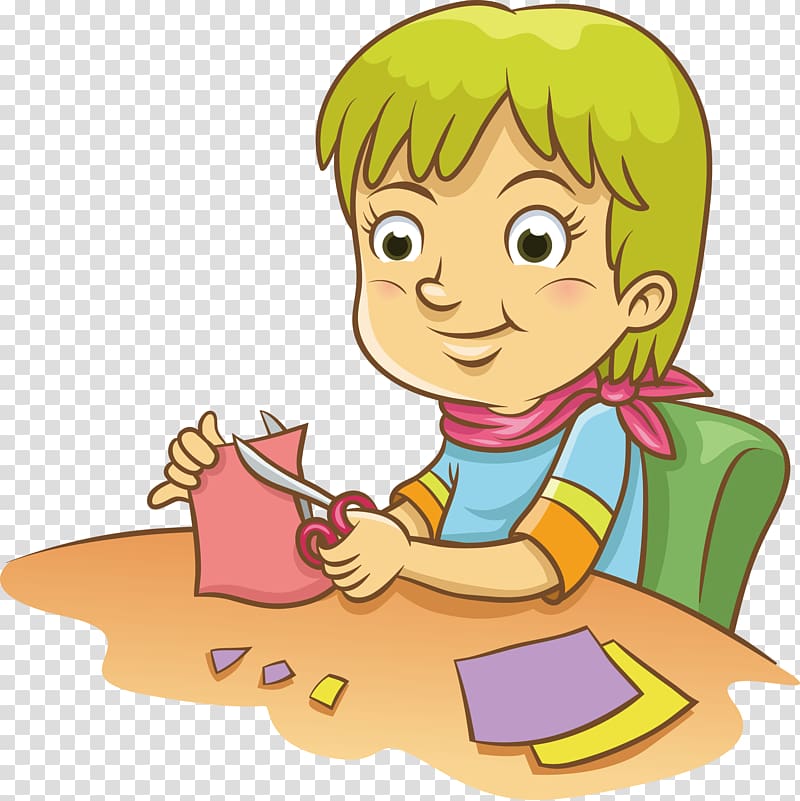 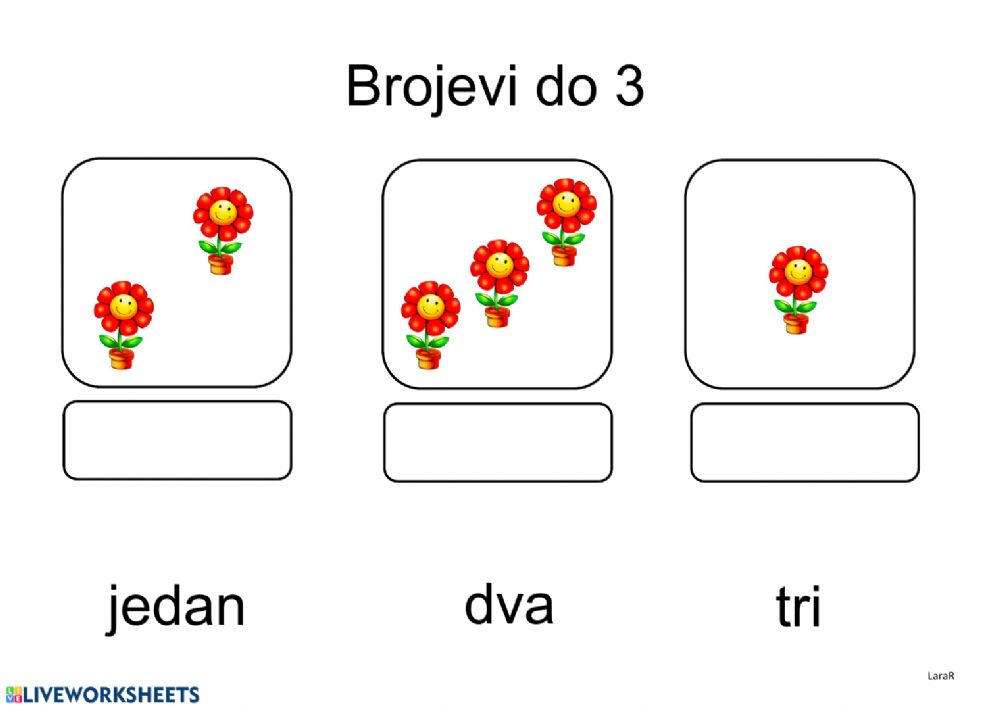                           IZREŽI SLIČICE,                                                                                                PA  UPARI ODGOVARAJUĆE.*Napomena:VJEŽBATI I U SVAKODNEVNIM SITUACIJAMA, SA STVARNIM PREDMETIMA. 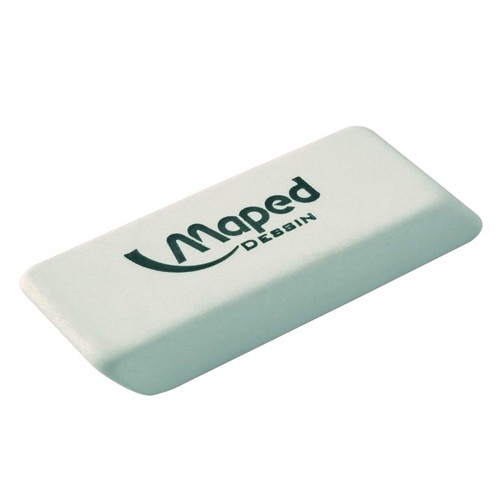 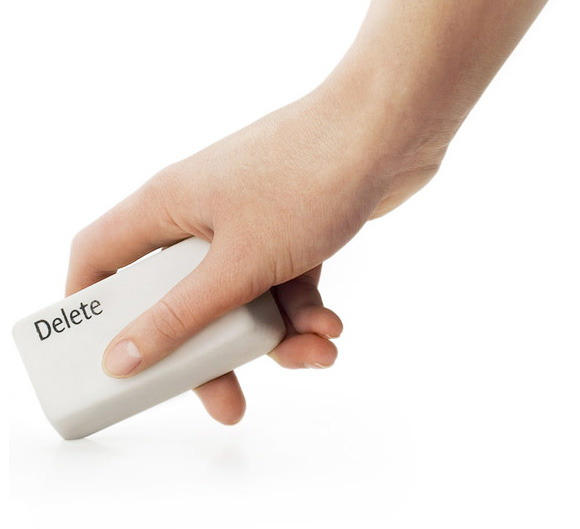                                GUMICA                                                                                                                          BRISATI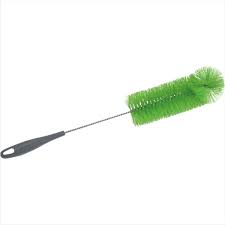 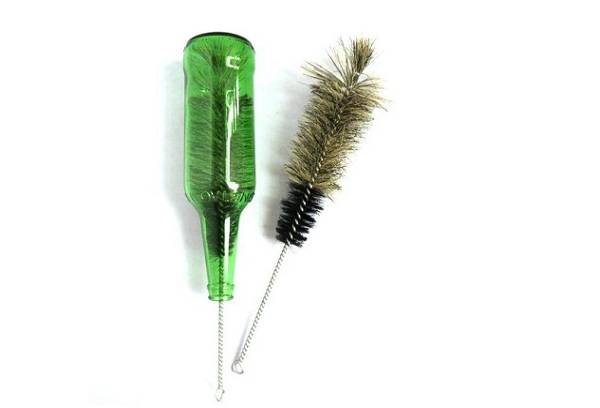                  ČETKA ZA ČIŠĆENJE BOCE                                                                                                    ČISTITI BOCU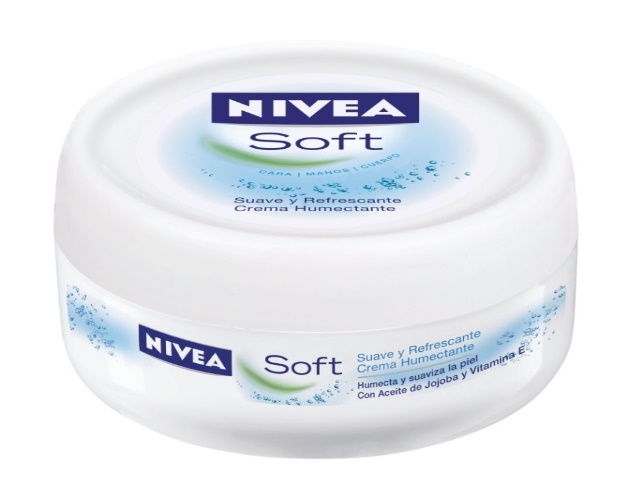 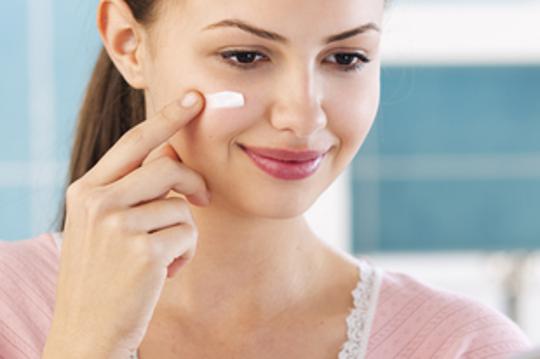                         KREMA ZA LICE                                                                                                               MAZATI LICE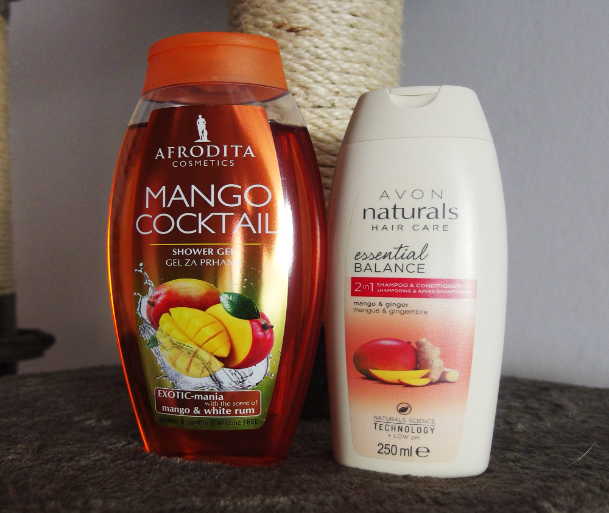 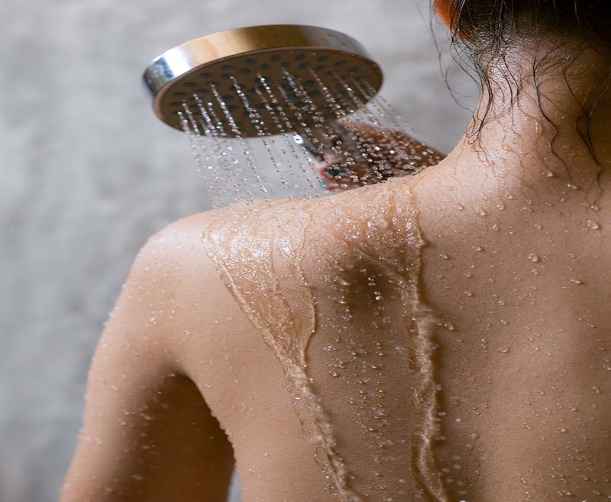                   ŠAMPON ZA TUŠIRANJE                                                                                                      TUŠIRATI SE